                        ПАСПОРТна детское общеобразовательное учреждение по обеспечению безопасности дорожного движенияМуниципальное   образовательное  учреждение   средняя  общеобразовательная   школа №34 города   ТвериТверь,2014Содержание:Справочные данные.Приложение к паспорту методических и нормативных документов:Памятка для администрации образовательного учреждения;Примерный план работы подразделения пропаганды Госавтоинспекции с общеобразовательным учреждением по профилактике детского дорожно-транспортного травматизма;План проведения лекций по предупреждению детского дорожно- транспортного травматизма;Выписка из Правил дорожного движения Российской Федерации;Методические рекомендации по обеспечению санитарно- эпидемиологического благополучия и безопасности перевозок организованных групп детей автомобильным транспортом;Национальный Стандарт Российской Федерации «Искусственные неровности»;Инструкция педагогу, ответственному за организацию в общеобразовательном учреждении работы по профилактике детского дорожно-транспортного травматизма;Технология и методика проведения «Минутки по безопасности дорожного движения»;Примерное положение об отрядах юных инспекторов движения (ЮИД);Кабинет по Правилам дорожного движения в средней школе;Основные требования к детским автогородкам.Общие сведения Муниципальное образовательное учреждение  средняя общеобразовательная школа № 34 города Твери(Наименование ОУ)Тип ОУ                             ________школа_________Юридический адрес ОУ: ____Тверь, ул.Соминка, дом 65___________________________________________________________________Фактический адрес ОУ: ____Тверь, ул.Соминка, дом 65_____Руководители ОУ: Директор                        Панкова Вера   Петровна             __52-78-80____	(фамилия, имя, отчество) 	 (телефон)Заместитель директорапо учебной работе           Виноградова Татьяна Витальевна   _52-15-36__	(фамилия, имя, отчество) 	 (телефон)Заместитель директорапо воспитательной работе  Иванькова  Татьяна Ивановна    __52-78-80___	(фамилия, имя, отчество) 	 (телефон)Ответственные работники муниципального органа  образования                      __начальник отдела  ВР___________В.Н.Сувернева___  	           (должность)                                                     (фамилия, имя, отчество)                                            __________________32-09-62________________                                                                                                                                                                (телефон)Ответственные отГосавтоинспекции                        _________________   ______Громов И.А.__                                                                                                                                         (должность)                                        (фамилия, имя, отчество)                                                          _________________   ________________	                            (должность)                                        (фамилия, имя, отчество)                                                         ___________________________________                                                                                                                                                                                      (телефон)Ответственные работники за мероприятия по профилактикедетского травматизма            _заместитель директора по ВР   Иванькова Т.И.   ___________________	           (должность)                                                     (фамилия, имя, отчество)                                                 ________________________________________                                                                                                                                                                        (телефон)Количество учащихся  ___________1 113_________________Наличие уголка по БДД                   ___ 1-ый этаж________                                                                       (если имеется, указать место расположения)Наличие класса по БДД _________________  -  _____________________                                                                         (если имеется, указать место расположения)Наличие автогородка (площадки) по БДД ____________-_____________Наличие автобуса в ОУ  _________________-________________________(при наличии автобуса)Владелец автобуса  _____________________-_________________________                                                                                   (ОУ, муниципальное образование и др.)Время занятий в ОУ:1-ая смена: 8:15 – 13:402-ая смена: 13:50 – 18:00внеклассные занятия: 13:00 – 20:00Телефоны оперативных служб:Телефон доверия                                                                         (4822)32-11-47Единый номер вызова экстренных оперативных служб               112               СодержаниеПлан-схемы ОУ.район расположения ОУ, пути движения транспортных средств и детей (учеников, обучающихся);организация дорожного движения в непосредственной близости от образовательного учреждения с размещением соответствующих технических средств, маршруты движения детей и расположение парковочных мест; маршруты движения организованных групп детей от ОУ к спортплощадке III. Приложения: Маршруты движения организованных групп детей от ОУ к спортплощадке, библиотеке микрорайона.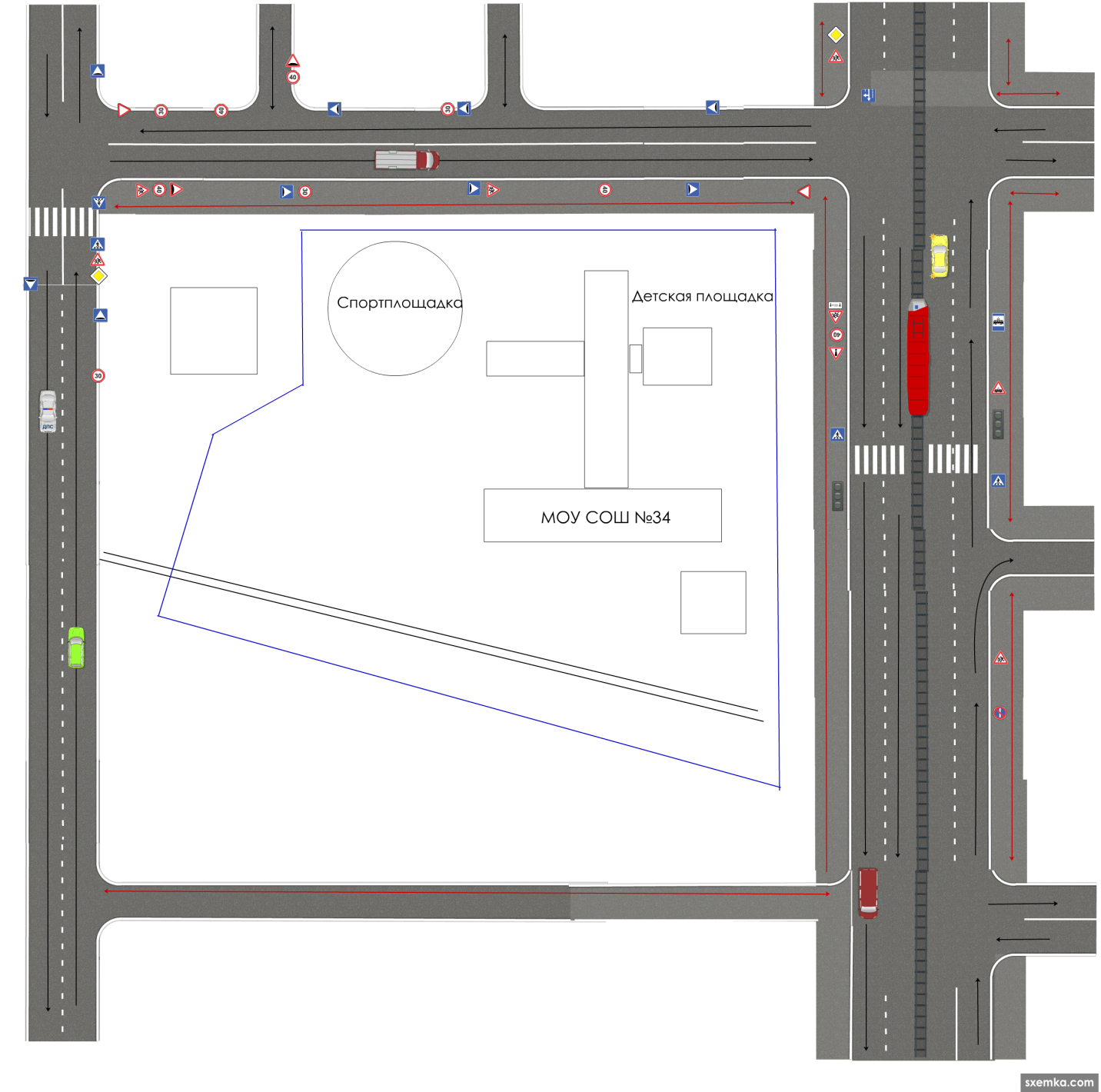                - движение учеников               - движение транспорта               - ограждение школьной территорииДорожные знаки:-Пересечение с трамвайной линией;- Искуственная неровность;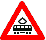 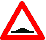  - Пешеходный переход;  - дети; - Главная дорога;  - Уступи дорогу; 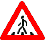 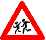 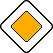 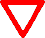 - Ограничение максимальной скорости;  - Стоянка запрещена по нечетным числам месяца; - Место остановки трамвая;  - Пешеходный переход;  - Искусственная неровность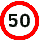 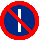 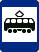 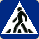 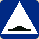 Схема организации дорожного движения в непосредственной близости от образовательного учреждения с размещением соответствующих технических средств, маршруты движения детей.               - движение учеников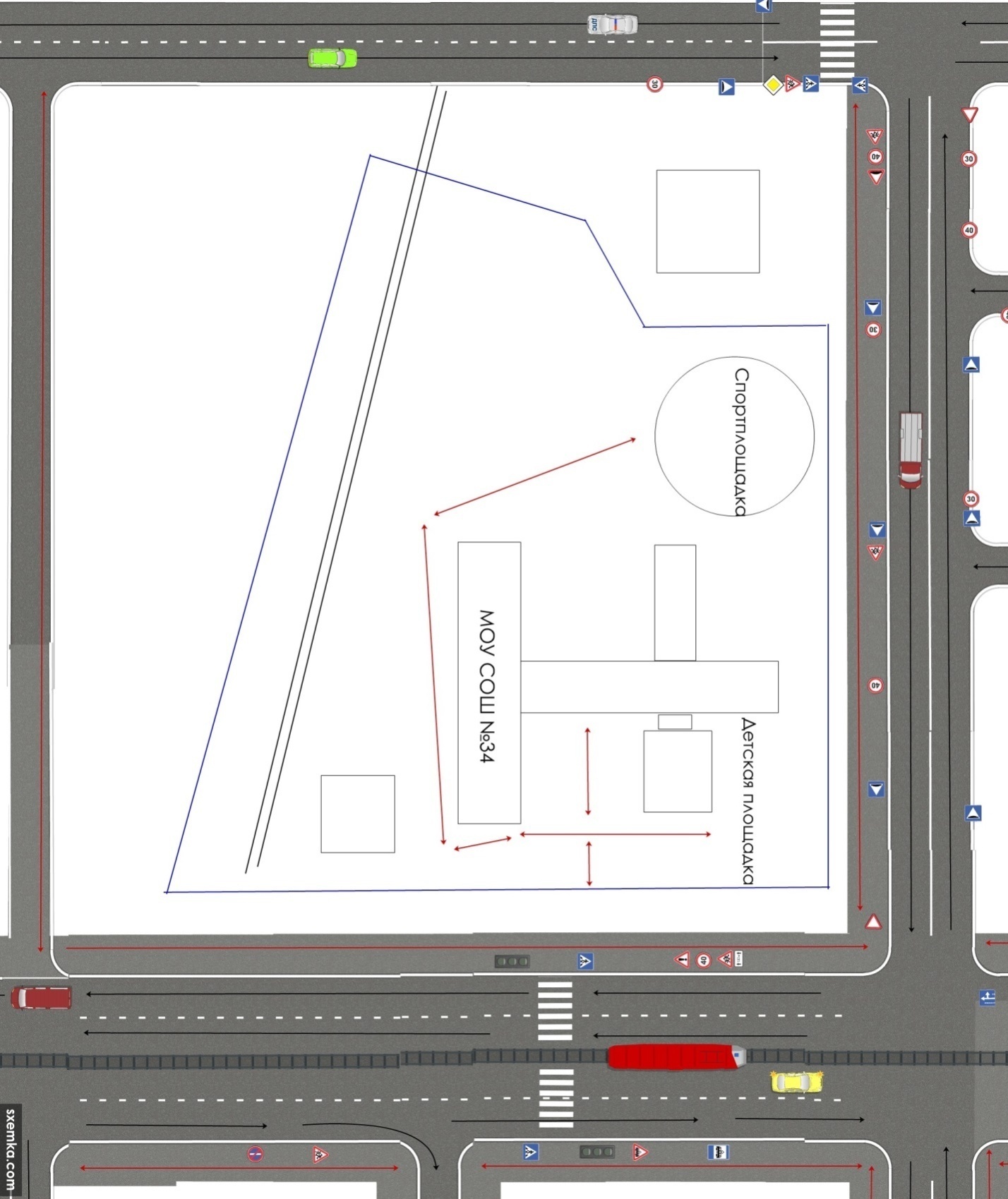                - движение транспорта               - ограждение школьной территорииДорожные знаки:-Пересечение с трамвайной линией;- Искуственная неровность; - Пешеходный переход;  - дети; - Главная дорога;  - Уступи дорогу; - Ограничение максимальной скорости;  - Стоянка запрещена по нечетным числам месяца; - Место остановки трамвая;  - Пешеходный переход;  - Искусственная неровностьПАМЯТКА ДЛЯ АДМИНИСТРАЦИИ ОБРАЗОВАТЕЛЬНОГО УЧРЕЖДЕНИЯ .При планировании мероприятий должны быть предусмотрены:1. Работа с субъектами воспитательного процесса: преподавателями ОБЖ, классными руководителями, воспитателями ГПД, педагогами дополнительного образования, руководителями отрядов ЮИД по оказанию им методической помощи в проведении разнообразных форм проведения мероприятий по изучению Правил дорожного движения. 2. Активизация работы по предупреждению несчастных случаев с детьми на улице, организация работы отряда ЮИД по разъяснению среди школьников Правил поведения в общественных местах и предупреждению нарушений Правил дорожного движения. 3. Создание и оборудование уголков (кабинетов) по безопасности движения, изготовление стендов, макетов улиц, перекрестков, светофоров, разработка методических, дидактических материалов и пособий для занятий со школьниками. 4. Создание специальных площадок (атрибутов для занятий в помещении) для практических занятий по Правилам дорожного движения. 5. Включение в программу по дополнительному образованию работы творческого объединения учащихся по изучению ПДД. 6. Работа с родителями по разъяснению Правил дорожного движения, проведение разных форм: собрания, конференции, совместные игровые программы, выставки-конкурсы творческих работ (рисунки, поделки). 7. Пропаганда Правил дорожного движения через  печать, школьную стенную печать, телевидение, видеофильмы, участие в районных и областных творческих конкурсах (рисунки, плакаты, сочинения, совместные работы детей и родителей, конспекты тематических уроков и занятий; методических разработок по проведению игровых программ, викторин, игр и др.). Оформление методической копилки по организации и проведению месячника «Внимание, дети!». Постоянный контакт администрации образовательного учреждения с инспектором ОГИБДД УВД по Тверской области– необходимое условие плодотворной работы по изучению Правил дорожного движения и профилактики детского дорожно-транспортного травматизма.ПРИМЕРНЫЙ ПЛАН РАБОТЫподразделения ГОСАВТОИНСПЕКЦИИ С  МБОУ СОШ №34  ПО ПРОФИЛАКТИКЕ ДЕТСКОГО ДОРОЖНО-ТРАНСПОРТНОГОТРАВМАТИЗМА НА  2015-2016 УЧЕБНЫЙ ГОД. «СОГЛАСОВАНО»Начальник Управления образования Администрации г.Твери  Н.А. Афонина«СОГЛАСОВАНО»Начальник отдела ГИБДД  УМВД России по г.Твери А.В.Спиридонов                    «УТВЕРЖДАЮ»ДИРЕКТОР МБОУ СОШ 34   В.П. Панкова Приказ №190 п.2 от 14 октября 2014г.  Центр управления в кризисных ситуациях Главного управления МЧС России по Тверской области32-19-21 (01)Скорая МУЗ "Калининская ЦРБ"                                                37-20-97 (03)По реализации функции анализа Проведение анализа статистики по ДТП с участием детей, причин и условий, способствующих возникновению ДТП; анализа результатов проводимых мероприятий по профилактике ДДТТ; подготовка аналитических справок, отчетов в различные инстанции, администрацию района, города, орган управления образованием, образовательные учреждения и т.д. по запросу                                                                                                Ежемесячно.                                                                            Подразделение ГИБДД города .По реализации функции контроля за обучением детей в образовательном процессе .Проведение инспектирования общеобразовательных учреждений, совместные проверки наличия тематических планов, программ и образовательного процесса по обучению детей навыкам безопасного поведения на улицах и дорогах в рамках предметов «Окружающий мир», «ОБЖ», «Технология» или по региональному компоненту; наличия «уголка безопасности»; совместное ведение наблюдательного дела, обследование территории, прилегающей к общеобразовательным учреждениям и др.       В течение года.Территориальные подразделение ГИБДД и орган управления образованием, общеобразовательные учреждения.Реализация организационных функций по профилактике ДДТТ .По реализации функции анализа Проведение анализа статистики по ДТП с участием детей, причин и условий, способствующих возникновению ДТП; анализа результатов проводимых мероприятий по профилактике ДДТТ; подготовка аналитических справок, отчетов в различные инстанции, администрацию района, города, орган управления образованием, образовательные учреждения и т.д. по запросу                                                                                                Ежемесячно.                                                                            Подразделение ГИБДД города .По реализации функции контроля за обучением детей в образовательном процессе .Проведение инспектирования общеобразовательных учреждений, совместные проверки наличия тематических планов, программ и образовательного процесса по обучению детей навыкам безопасного поведения на улицах и дорогах в рамках предметов «Окружающий мир», «ОБЖ», «Технология» или по региональному компоненту; наличия «уголка безопасности»; совместное ведение наблюдательного дела, обследование территории, прилегающей к общеобразовательным учреждениям и др.       В течение года.Территориальные подразделение ГИБДД и орган управления образованием, общеобразовательные учреждения.Реализация организационных функций по профилактике ДДТТ .По реализации функции анализа Проведение анализа статистики по ДТП с участием детей, причин и условий, способствующих возникновению ДТП; анализа результатов проводимых мероприятий по профилактике ДДТТ; подготовка аналитических справок, отчетов в различные инстанции, администрацию района, города, орган управления образованием, образовательные учреждения и т.д. по запросу                                                                                                Ежемесячно.                                                                            Подразделение ГИБДД города .По реализации функции контроля за обучением детей в образовательном процессе .Проведение инспектирования общеобразовательных учреждений, совместные проверки наличия тематических планов, программ и образовательного процесса по обучению детей навыкам безопасного поведения на улицах и дорогах в рамках предметов «Окружающий мир», «ОБЖ», «Технология» или по региональному компоненту; наличия «уголка безопасности»; совместное ведение наблюдательного дела, обследование территории, прилегающей к общеобразовательным учреждениям и др.       В течение года.Территориальные подразделение ГИБДД и орган управления образованием, общеобразовательные учреждения.Реализация организационных функций по профилактике ДДТТ .По реализации функции анализа Проведение анализа статистики по ДТП с участием детей, причин и условий, способствующих возникновению ДТП; анализа результатов проводимых мероприятий по профилактике ДДТТ; подготовка аналитических справок, отчетов в различные инстанции, администрацию района, города, орган управления образованием, образовательные учреждения и т.д. по запросу                                                                                                Ежемесячно.                                                                            Подразделение ГИБДД города .По реализации функции контроля за обучением детей в образовательном процессе .Проведение инспектирования общеобразовательных учреждений, совместные проверки наличия тематических планов, программ и образовательного процесса по обучению детей навыкам безопасного поведения на улицах и дорогах в рамках предметов «Окружающий мир», «ОБЖ», «Технология» или по региональному компоненту; наличия «уголка безопасности»; совместное ведение наблюдательного дела, обследование территории, прилегающей к общеобразовательным учреждениям и др.       В течение года.Территориальные подразделение ГИБДД и орган управления образованием, общеобразовательные учреждения.Реализация организационных функций по профилактике ДДТТ .По реализации функции анализа Проведение анализа статистики по ДТП с участием детей, причин и условий, способствующих возникновению ДТП; анализа результатов проводимых мероприятий по профилактике ДДТТ; подготовка аналитических справок, отчетов в различные инстанции, администрацию района, города, орган управления образованием, образовательные учреждения и т.д. по запросу                                                                                                Ежемесячно.                                                                            Подразделение ГИБДД города .По реализации функции контроля за обучением детей в образовательном процессе .Проведение инспектирования общеобразовательных учреждений, совместные проверки наличия тематических планов, программ и образовательного процесса по обучению детей навыкам безопасного поведения на улицах и дорогах в рамках предметов «Окружающий мир», «ОБЖ», «Технология» или по региональному компоненту; наличия «уголка безопасности»; совместное ведение наблюдательного дела, обследование территории, прилегающей к общеобразовательным учреждениям и др.       В течение года.Территориальные подразделение ГИБДД и орган управления образованием, общеобразовательные учреждения.Реализация организационных функций по профилактике ДДТТ .По реализации функции анализа Проведение анализа статистики по ДТП с участием детей, причин и условий, способствующих возникновению ДТП; анализа результатов проводимых мероприятий по профилактике ДДТТ; подготовка аналитических справок, отчетов в различные инстанции, администрацию района, города, орган управления образованием, образовательные учреждения и т.д. по запросу                                                                                                Ежемесячно.                                                                            Подразделение ГИБДД города .По реализации функции контроля за обучением детей в образовательном процессе .Проведение инспектирования общеобразовательных учреждений, совместные проверки наличия тематических планов, программ и образовательного процесса по обучению детей навыкам безопасного поведения на улицах и дорогах в рамках предметов «Окружающий мир», «ОБЖ», «Технология» или по региональному компоненту; наличия «уголка безопасности»; совместное ведение наблюдательного дела, обследование территории, прилегающей к общеобразовательным учреждениям и др.       В течение года.Территориальные подразделение ГИБДД и орган управления образованием, общеобразовательные учреждения.Реализация организационных функций по профилактике ДДТТ .По реализации функции анализа Проведение анализа статистики по ДТП с участием детей, причин и условий, способствующих возникновению ДТП; анализа результатов проводимых мероприятий по профилактике ДДТТ; подготовка аналитических справок, отчетов в различные инстанции, администрацию района, города, орган управления образованием, образовательные учреждения и т.д. по запросу                                                                                                Ежемесячно.                                                                            Подразделение ГИБДД города .По реализации функции контроля за обучением детей в образовательном процессе .Проведение инспектирования общеобразовательных учреждений, совместные проверки наличия тематических планов, программ и образовательного процесса по обучению детей навыкам безопасного поведения на улицах и дорогах в рамках предметов «Окружающий мир», «ОБЖ», «Технология» или по региональному компоненту; наличия «уголка безопасности»; совместное ведение наблюдательного дела, обследование территории, прилегающей к общеобразовательным учреждениям и др.       В течение года.Территориальные подразделение ГИБДД и орган управления образованием, общеобразовательные учреждения.Реализация организационных функций по профилактике ДДТТ .